                CREATION D’UN PROFIL ET UTILISATION PEDAGOGIQUE PAR NOS ELEVES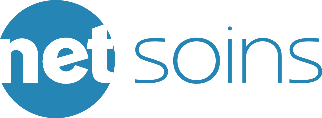 Rq : le logiciel net soins ne convient pas aux structures de la petite enfanceLes situations de la seconde se fondent pour être cohérente avec la réalité à des situations d’hospitalisation par exempleDescription du profilChaque profil correspond à une situation professionnelle que l’équipe d’enseignants élabore. Elle doit permettre à l’élève d’avoir suffisamment d’éléments d’informations pour prendre en main le logicien net’soins.Cf annexe :   profils de Colline et d’AxelLe profil peut être partiel (partie administrative ou médicale) ou totaleFiche préparatoireElle permet de renseigner les éléments d’information à utiliser à partir du profil décrit  et de renseigner dans un 2e temps les parties du logiciel par difficulté croissanteLes différentes parties du logiciel et la progression possible envisagéeLe logiciel présente plusieurs parties 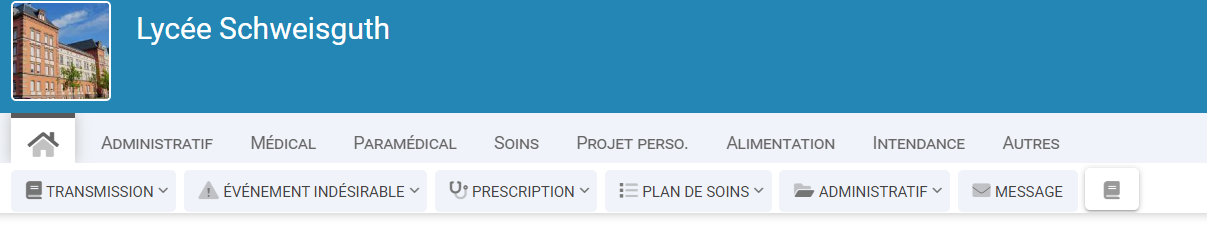 Chaque établissement crée une structure correspondant à son lycée  dans lequel seront exporter les profils créésProgression pédagogique possible *faire contrôler les posologies par un soignant pour éviter les erreursSecondePremière TerminalePrésentation du logiciel Faire des transmissions pour les soins effectués Ec de gérer l’ensemble du logiciel Présentation du logiciel Renseigner la partie médicale du logiciel à partir d’un dossier de soins papier par exemple ou d’un profil créé par l’équipe *Ec de gérer l’ensemble du logiciel A partir du profil papier ou de la fiche préparatoire renseigner certaines informations administrativesEt ou A partir du logiciel renseigner la fiche préparatoire Procéder à un recueil de données au moins partiel au cours d’une PFMP à partir du document vierge du site par exemple ou d’autres documents mis à disposition par la structure  Ec de créer un profil complet hormis les posologies qui seront fournies par l’équipe Renseigner la partie intendance en fonction des tâches effectuées par les élèves au niveau hygiène des locaux et réaliser les transmissions correspondantesRenseigner le projet de vie Partiellement à partir du recueil de donnéesRéaliser un projet de vie en utilisant le logiciel à partir d’un recueil de données réel ou à partir d’un profil